Comune di Gallese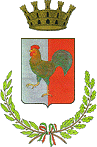 Provincia di ViterboPiazza Duomo n. 1 - 01035 Gallese (VT)Autodichiarazione Covid-19(ai sensi degli artt. 46 e 47 del D.P.R. 28 dicembre 2000, n. 445)Il/la sottoscritto/a	, nato/a ila	(	),residente in _________________________(	), via ______________________________________________________________ e domiciliato/a ____________________ in Via 		(	), utenza	telefonica _____________________________ candidato del concorso pubblico per esami per l’assunzione di n. 1 Istruttore Amministrativo a tempo pieno ed indeterminato, Cat. C1, presso il Comune di Gallese– Settore Economico Finanziario, Ufficio Tributi, consapevole delle conseguenze in caso di dichiarazioni false e mendaci ai sensi del Codice Penale secondo quanto prescritto dall'art. 76 del succitato D.P.R. 445/2000,DICHIARA SOTTO LA PROPRIA RESPONSABILITÀdi non presentare la seguente sintomatologia influenzale quale:temperatura superiore a 37,5°C e brividi; 5tosse di recente comparsa;difficoltà respiratoria;perdita improvvisa dell’olfatto (anosmia) o diminuzione dell'olfatto (iposmia), perdita del gusto (ageusia) o alterazione del gusto (disgeusia);mal di gola.di non essere positivo al COVID-19 e di non essere sottoposto alla misura della quarantena o isolamento domiciliare fiduciario e/o al divieto di allontanamento dalla propria dimora/abitazione come misura di prevenzione della diffusione del contagio da COVID - 19;di non aver avuto contatto, negli ultimi 14 giorni, con soggetti risultati positivi al COVID-19;di aver preso visione del “Protocollo di svolgimento dei concorsi pubblici’ del Dipartimento della Funzione Pubblica del 15.04.2021, nonché del piano operativo della procedura concorsuale del Comune di Gallese e della relativa informativa, pubblicati sul sito istituzionale e di impegnarsi a rispettare tutte le indicazioni ivi contenute, nonché quelle impartite dagli addetti alle prove d’esame;di essere a conoscenza delle misure di contenimento del contagio in base ai Decreti nazionali eregionali vigenti;Data	.	. _         ,Firma del dichiaranteComune di GalleseProvincia di ViterboPiazza Duomo n. 1 - 01035 Gallese (VT)Si allega:referto relativo ad un test antigenico rapido o molecolare, effettuato mediante tampone oro/rino- faringeo presso una struttura pubblica o privata accreditata/autorizzata in data non antecedente a 48 ore dalla data di svolgimento della prova, tale prescrizione si applica anche ai candidati che abbiamo effettuato la vaccinazione per il Covid-19;copia documento di identità in corso di validità.Informativa per il trattamento dati in conseguenza dell’emergenza COVID‐19 ai sensi e per gli effetti di cui all’articolo 13 del Regolamento (UE) 2016/679 (GDPR)La presente informativa resa ai sensi dell’art. 13 GDPR riguarda il trattamento dei dati personali, anche particolari (c.d. sensibili), che si rende necessario per tutti coloro che accedono ai locali della prova preselettiva del concorso pubblico per esami per l’assunzione di n. 1 Istruttore Amministrativo a tempo pieno ed indeterminato, Cat. C1, presso il Comune di Gallese – Settore Economico Finanziario, Ufficio Tributi, in seguito all’adozione di specifiche misure a tutela della salute per prevenire la diffusione del Virus Covid‐19.Il TITOLARE del TRATTAMENTO, ai sensi degli artt. 4 e 24 del Reg. UE 2016/679, è il Comune di Gallese con sede in Gallese, Piazza Duomo n. 1 che potrà essere contattato alla seguente e‐mail: comunedigallese@legalmail.itLa TIPOLOGIA di DATI TRATTATI oggetto della presente informativa è la seguente:nome e cognome, residenza o domicilio, data e luogo di nascita dell’Interessato;dati attinenti al suo stato di salute, compresa la misurazione della temperatura corporea (c.d. febbre); dati attinenti all’eventuale stato di quarantena dell’Interessato;dati attinenti ai suoi contatti stretti ad alto rischio di esposizione a Covid‐19, negli ultimi 14 giorni, con soggetti sospetti o risultati postivi al COVID‐19.La FINALITA’ del TRATTAMENTO è costituita dalla necessità di tutelare la salute e prevenire il contagio da Covid‐19. In particolare, ai fini di prevenzione, il personale addetto ed istruito assumerà le informazioni suddette e misurerà, mediante appositi strumenti, la temperatura corporea (c.d. febbre) dell’Interessato.In merito alla NATURA del CONFERIMENTO dei dati si comunica che lo stesso è obbligatorio, giacché il rifiuto comporterà l’impossibilità per l’Interessato di accedere nell’aula in cui si terrà la preselezione.Per quanto concerne i DESTINATARI o le CATEGORIE di DESTINATARI dei DATI, si comunica che i dati personali trattati saranno comunicati a soggetti debitamente istruiti sia qualora operino ai sensi dell’art. 29 o dell’art. 28 GDPR, sia qualora si configurino quali autonomi titolari del trattamento.Con riferimento alla misurazione della temperatura corporea ed alla salute dell’Interessato, il Titolare non effettua alcuna registrazione del dato. L’identificazione dell’Interessato, i dati sulla salute e la registrazione del superamento della soglia di temperatura potrebbero avvenire solo qualora fosse necessario documentare le ragioni che hanno impedito l’accesso. In tal caso, l’interessato sarà informato della circostanza.Salvo quanto sopra, i dati personali non saranno oggetto di diffusione, né di comunicazione a terzi, se non in ragione delle specifiche previsioni normative (es. in caso di richiesta da parte dell’Autorità sanitaria per la ricostruzione della filiera degli eventuali contatti stretti di un candidato risultato positivo al COVID‐19).I dati saranno trattati per il tempo strettamente necessario a perseguire la citata finalità di prevenzione dal contagio da COVID‐19 e conservati non oltre il termine dello stato d’emergenza stabilito dalla legge.Per quanto concerne la possibilità di trasferimento dati verso un paese extra UE, si comunica che i dati personali non saranno trasferiti in paesi fuori dall’Unione Europea.L’interessato potrà far valere i diritti di cui agli artt. 15 e seg. del GDPR, rivolgendosi direttamente al Titolare. In particolare, ha il diritto, in qualunque momento di ottenere, da parte del Titolare, l’accesso ai propri dati personali e richiedere le informazioni relative al trattamento, nonché limitare il loro trattamento. Nel caso in cui ritenga che il trattamento dei dati personali effettuato dal titolare avvenga in violazione di quanto previsto dal GDPR, ha il diritto di proporre reclamo alla Autorità di controllo – Garante Italiano (https://www.garanteprivacy.it/).Per presa visione:Nome e Cognome  	Data	.	.	.Firma del dichiarante  	